2 April 2019Dear Parents, 	On Friday, May 10th the Physics classes at Tualatin High will go on a field trip to Oaks Amusement Park to study the Physics of amusement park rides.  We have planned a series of activities where the students will measure various things like speeds, energies, and accelerations, and apply their by now vast knowledge and skills in Physics.  If your child cannot go on the trip, they can make it up on their own time, or contribute to their lab group in some other way. 	We will leave by bus from the school at 8:30 AM and return around 2:00 PM.  All students participating must ride the bus from the school to the park, and back to the school.  They may not drive directly to or from the park unless there is a sports or activity conflict, and then only with explicit written permission from the school (The only exception to this is when a parent either picks up their child or drops them off).	This year we are not charging a fee for the field trip, but rather we are encouraging parents who are able, to donate to the Science Fund.  If you feel moved to make a donation, you can write a check to Tualatin High School, and give it to Donna Deluca the keeper of books.  (Specify that the money is for Physics.)	We recommend that students bring a sack lunch on Friday.  They may want to bring extra money to buy treats like corn dogs, or extra rides not covered by the ticket.	On the reverse is an official Parent/Guardian Permission & Liability Release Form that you must sign for your child to participate.  We must have this form, and the pre-arranged absence form no later than 3:00 PM, Wednesday, May 8th in order for your child to go.  If your child is failing one of the classes that meet that day, they may not be allowed to go on the field trip and will have to make up the lab activity in some way.Thank you for your time and your brilliant child,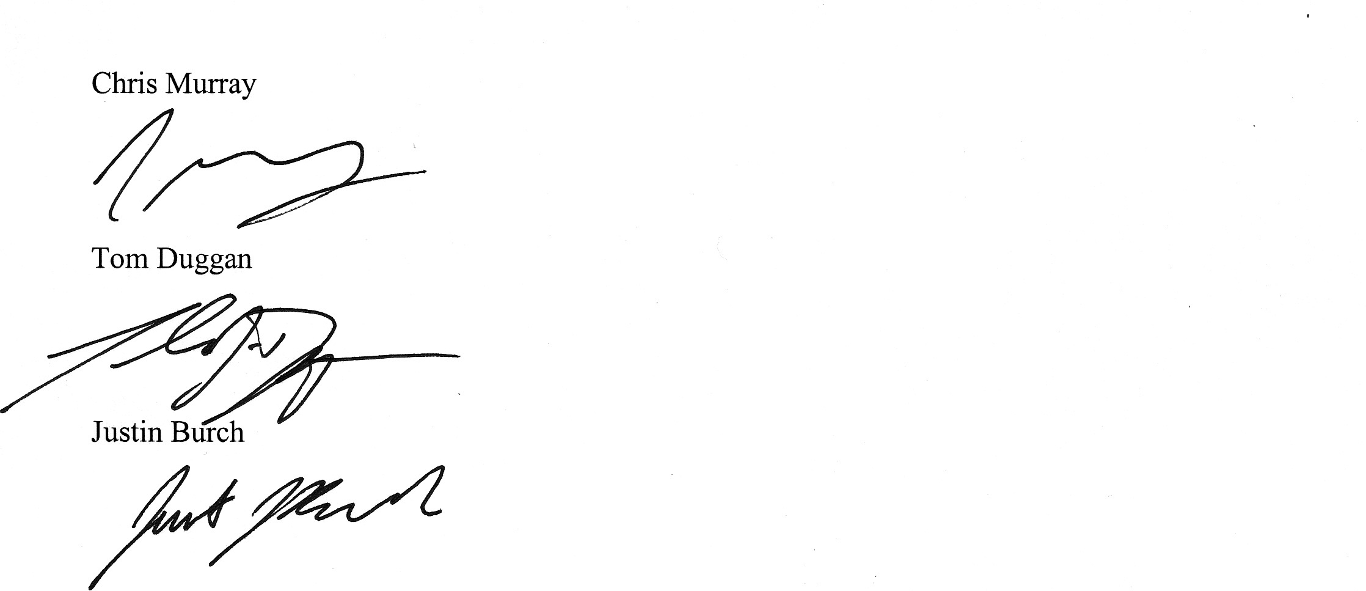 